Rotary International District 5550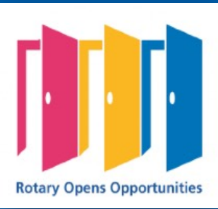 2020 – 2021 Literacy Recognition CertificatesSubmitted by Gayle Jones, District Literacy CoordinatorDistrict 5550 continues to be a district that is interested in promoting literacy in our communities and around the world.  This year 20 clubs have won District Literacy Recognition Certificates.  24 of 45 clubs reported their initiatives for 2020 - 2021.  Due to problems with organizing events during this Covid year, our Literacy Committee recognized clubs that completed 5 literacy activities with a District Literacy Recognition Certificate. Also, we recognized 4 clubs that had organized important literacy projects or literacy fundraisers during this challenging year.  District Literacy Recognition Certificates 2020 – 2021District Literacy Recognition Certificates 2020 – 2021Hudson BayDryden MelfortKenora Moose Jaw WakamowBrandonNipawinBrandon SunsetRegina EastviewGimliSaskatoonNeepawaSaskatoon NorthSelkirkSaskatoon NutanaSouth EastmanSaskatoon RiversideWinnipeg AssiniboineWinnipeg CharleswoodWinnipeg DowntownWinnipeg St. Boniface/St. VitalStepping Up for Literacy During Covid (Special Recognition)Stepping Up for Literacy During Covid (Special Recognition)Rotary Club of BrandonRotary Club of Winnipeg DowntownRotary Club of SelkirkRotary Club of Neepawa